Ålands lagtings beslut om antagande avLandskapslag om ändring av landskapslagen om besiktning och registrering av fordon	I enlighet med lagtingets beslut fogas till 10 § landskapslagen (1993:19) om besiktning och registrering av fordon sådan den lyder i landskapslagen 2018/3 en ny g punkt och till lagen en ny 17 § i stället för den 17 § som upphävdes genom landskapslagen 2018/3 som följer:10 §Frekvens för kontrollbesiktning	Kontrollbesiktning av fordon ska ske enligt följande:- - - - - - - - - - - - - - - - - - - - - - - - - - - - - - - - - - - - - - - - - - - - - - - - - - - -	g) Traktorbil: första gången senast fjorton månader efter den månad då fordonet registrerades som traktorbil och därefter senast fjorton månader efter den månad då föregående fullständiga kontrollbesiktning utfördes.17 §Ändringsbesiktning och tillfällig registrering av personbil till traktorbil	Vid ändringsbesiktning och tillfällig registrering av en personbil till traktorbil ska fordonets registreringsskyltar bytas ut mot registreringsskyltar för traktorbil. De ursprungliga registreringsskyltarna ska förvaras hos Fordonsmyndigheten.	Traktorbilen ska förses med en hastighetsregulator som ska vara inställd så att traktorbilen inte kan framföras med högre hastighet än 50 km/h.	I fordonsregistret ska det antecknas att fordonet försetts med registreringsskyltar för traktorbil, hastighetsregulator och typgodkänd LGF-skylt.	Fordonsmyndigheten får meddela föreskrifter om kontroll och installation av hastighetsregulatorer.__________________	Denna lag träder i kraft den 31 mars 2021.__________________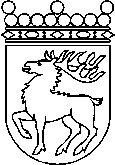 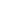 Ålands lagtingBESLUT LTB 40/2019BESLUT LTB 40/2019DatumÄrende2019-06-12LF 23/2018-2019	Mariehamn den 12 juni 2019	Mariehamn den 12 juni 2019Gun-Mari Lindholm  talmanGun-Mari Lindholm  talmanVeronica Thörnroos  vicetalmanViveka Eriksson  vicetalman